Wir falten eine FaschingstreppeMATERIAL:Papierstreifen (2 in möglichst gleicher Länge)KlebstoffANLEITUNG:Schritt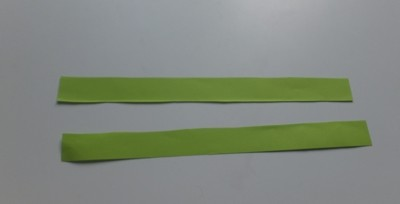 Wir benötigen 2 möglichst gleichlange Papierstreifen.Schritt   Diese werden im rechten Winkel aufeinandergelegt und zusammen geklebt.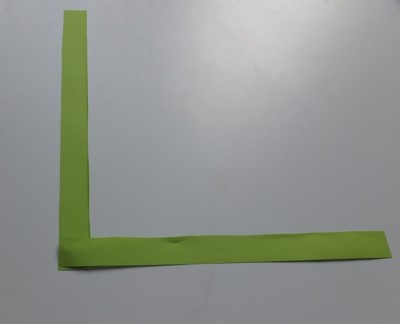 SchrittJetzt können wir falten. Immer den unteren Papierstreifen über den anderen                                                                         Streifen falten. Zwischendurch etwas festdrücken.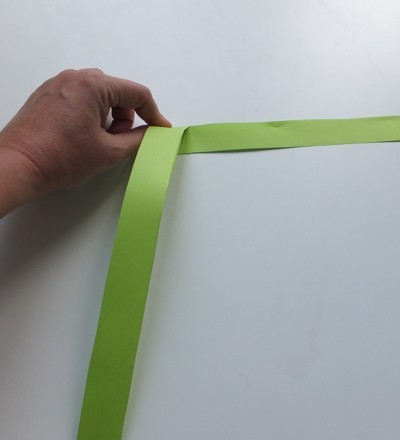 SchrittSind wir fast am Ende der Streifen angekommen, werden diese miteinander verklebt.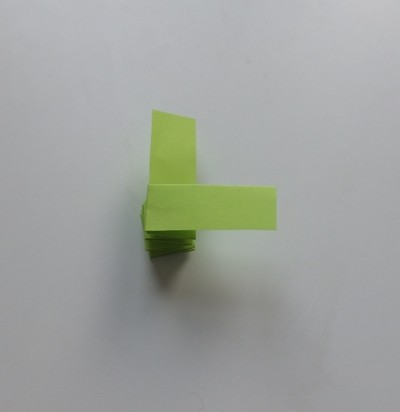 SchrittJetzt die Hexentreppe etwas auseinander ziehen.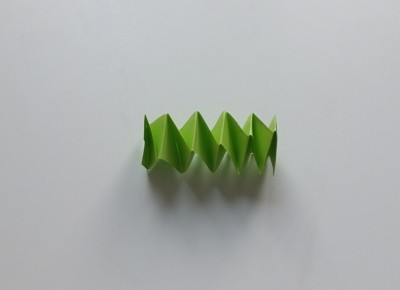 Aus der Faschingstreppe lässt sich auch ganz einfach ein Clown basteln  einfach zwei Faschingstreppen für die Beine und zwei weitere für die Arme falten. Einen Luftballon aufblasen und die Faschingstreppen daran befestigen. Gesicht aufmalen und ggf. Haare aus Wolle ankleben 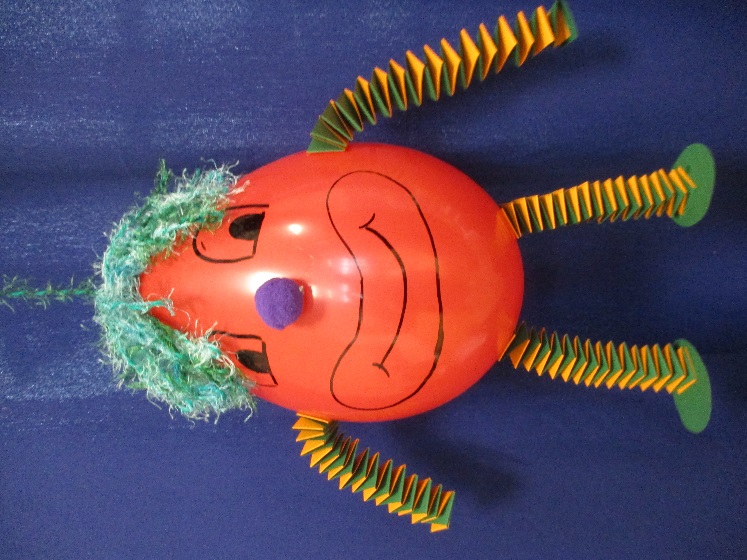 